Question of the Week                      Why do people celebrate Easter?                              WB: 25.03.2024    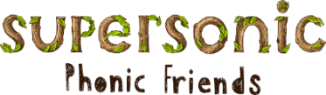       In Handwriting,                                we will be continuing to practice writing 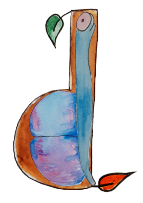 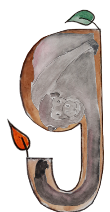 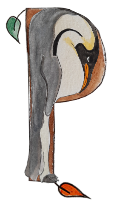 We will be recognising which letter family the letters come from and saying the ditties.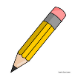 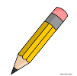 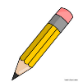 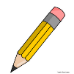 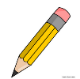 WritingIn Writing we will be practicing writing sentences using the tricky and high frequency words we have been learning this term.We will also be writing clues about different animals.MathsThe children will continue to explore the composition of numbers within 10, focusing on the ‘special case’ of when 2 equal parts combine to make a whole (doubling).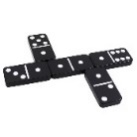 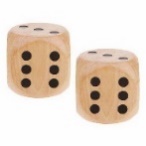 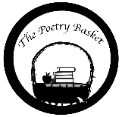 Baby MonkeyDon’t leave your monkey baby sittingby a swamp.A crocodile might eat him. Chomp, chomp, chomp.Don’t leave your monkey baby sitting in the breeze.A snake might wrap around him. Squeeze, squeeze, squeeze.Don’t leave your monkey baby sitting on a track.A lion maybe lurking. Snack, snack, snack.Keep your monkey baby high in the trees.Feed him on bananas and pick off                     all his flees.In topic we will learning about The Easter Story and having funcreating Easter arts and crafts.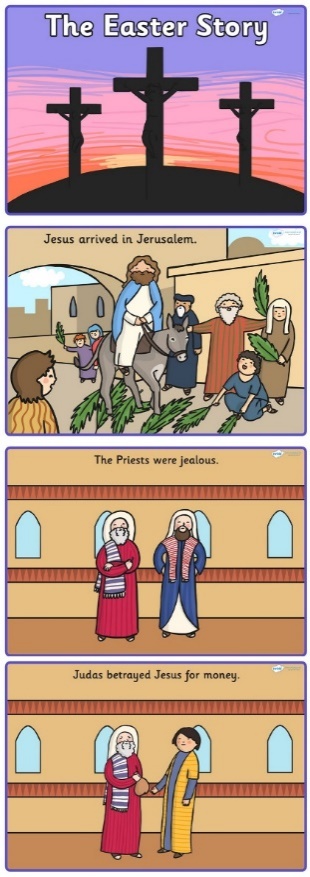 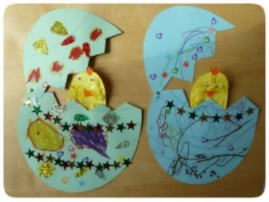 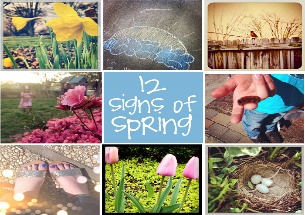 We will also be looking for different signs of spring and reading both fiction and non-fiction books about growing and spring and Easter.Story for the WeekOur book for the week is ‘We’re Going on an Egg Hunt’  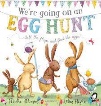 In topic we will learning about The Easter Story and having funcreating Easter arts and crafts.We will also be looking for different signs of spring and reading both fiction and non-fiction books about growing and spring and Easter.Story for the WeekOur book for the week is ‘We’re Going on an Egg Hunt’  Parent SectionDon’t forget School closes forEaster HolidaysThursday 28th March at 1.30pm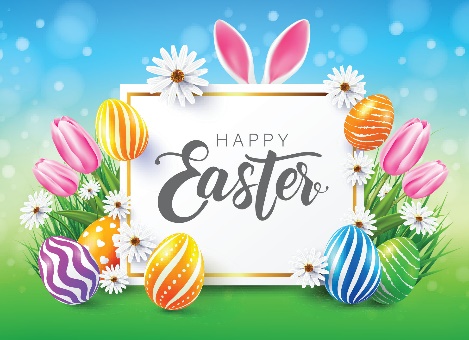 Summer Term startsMonday 15th April 2023 at 8.45amHave a lovely break everyone!